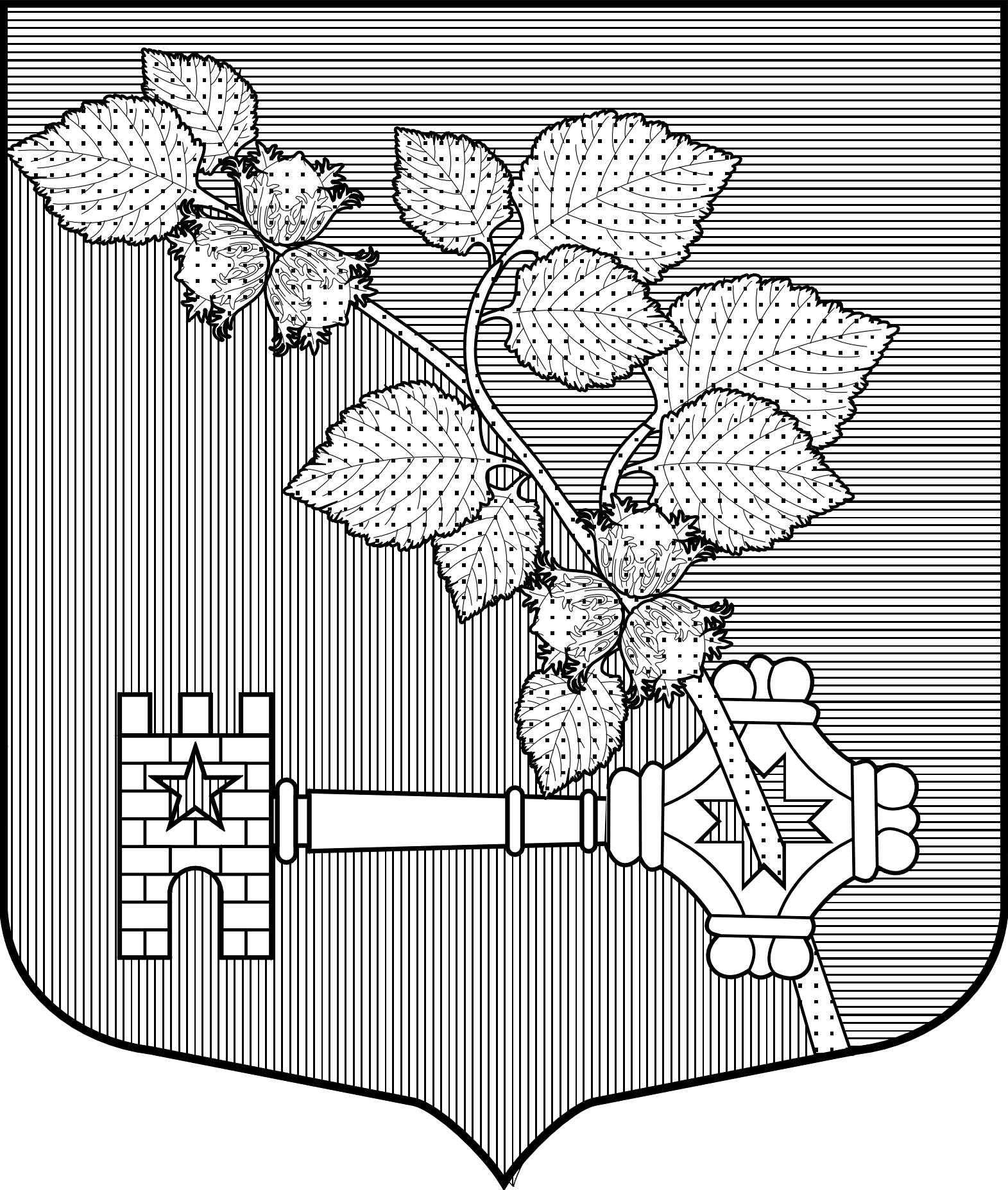 АДМИНИСТРАЦИЯВИЛЛОЗСКОГО ГОРОДСКОГО ПОСЕЛЕНИЯ ЛОМОНОСОВСКОГО РАЙОНАПОСТАНОВЛЕНИЕ № 640«24  » декабря 2019 года                                                                                       гп. ВиллозиОб утверждении муниципальной  программы"Обеспечение безопасности на территориимуниципального  образования Виллозское городское  поселениеЛомоносовского муниципального района Ленинградской области  на 2020-2022  годы"            Руководствуясь Федеральным законом от 06.12.2003 № 131-ФЗ «Об общих принципах организации местного самоуправления в Российской Федерации», в соответствии с Положением об администрации муниципального образования Виллозское городское поселение Ломоносовского муниципального района Ленинградской области,  в соответствии с  Постановлением местной администрации Виллозское сельское поселение Ломоносовского муниципального района Ленинградской области от 14.10.2014 года №304 «Об утверждении порядка разработки,  реализации  и оценки эффективности муниципальных программ муниципального образования  Виллозское сельское поселение муниципального образования  Ломоносовский муниципальный район  Ленинградской области»,ПОСТАНОВЛЯЮ:Утвердить муниципальную программу "Обеспечение безопасности на территории   муниципального  образования Виллозское городское поселение Ломоносовского муниципального района Ленинградской области  на 2020-2022  годы" (далее - муниципальная программа), согласно приложению №1 к настоящему постановлению.Настоящее постановление вступает в силу с 01 января 2020 года.Признать утратившим силу с 01 января 2020 года постановление администрации Виллозского городского поселения Ломоносовского района от 26.12.2017 г. №687 Об утверждении муниципальной  программы "Обеспечение безопасности на территории муниципального  образования Виллозское городское  поселение Ломоносовского муниципального района Ленинградской области  на 2018-2020  годы" (с последующими изменениями и дополнениями). Настоящее постановление подлежит опубликованию на официальном сайте муниципального образования Виллозское городское поселение по электронному адресу: www.villozi-adm.ru.Контроль за исполнением настоящего постановления оставляю за собой.Глава администрации Виллозского городского поселения 		             		  Андреева С.В.Приложение №1К постановлению №640 от 24.12.2019 г.МУНИЦИПАЛЬНАЯ ПРОГРАММА "Обеспечение безопасности на территории   муниципального  образования Виллозское городское поселение Ломоносовского муниципального района Ленинградской области  на 2020-2022  годы"Структура программы1. Паспорт программы.2. Общие положения:- сфера действия программы;- социальная значимость программы для населения;- нормативно-правовая база разработки программы.3 Содержание проблемы и обоснование необходимости ее решения программными методами:4. Основные цели и задачи  программы.5. Сроки и этапы реализации  программы.6. Система программных мероприятий.7. Ресурсное обеспечение  программы:- финансовое обеспечение с распределением расходов по годам и источникам финансирования;- материально-техническое обеспечение.8. Управление реализацией  программы и контроль за ходом ее выполнения.9. Оценка эффективности социально-экономических результатов реализации  программы.1. ПАСПОРТмуниципальной  программы"Обеспечение безопасности на территории   муниципального  образования Виллозское городское поселение Ломоносовского муниципального района Ленинградской области  на 2020-2022  годы"В ходе реализации программы цифры будут скорректированы с учетом инфляции.2. Общие положенияСфера действия ПрограммыМуниципальная программа  "Обеспечение безопасности на территории   муниципального  образования Виллозское городское  поселение Ломоносовского  муниципального района Ленинградской области на 2020-2022  годы"  направлена на повышение  и укрепление обеспечения правопорядка,  пожарной безопасности, защиты жизни и здоровья граждан, сохранение материальных ценностей от пожаров, осуществления мероприятий по предупреждению и защите населения от чрезвычайных ситуаций на территории МО Виллозское городское  поселение. А также на повышение и укрепление обеспечения безопасности, защиты жизни и здоровья граждан, сохранение материальных ценностей.Программа является организационной и методической основой для определения и реализации приоритетов в области пожарной безопасности, ГО и ЧС на территории муниципального образования  Виллозское городское поселение.Социально-экономическая значимость Программы В области пожарной безопасностиПожар - неконтролируемое горение, причиняющее материальный ущерб, вред жизни и здоровью граждан, интересам общества и государства. Сложившаяся тревожная ситуация с пожарами связана с комплексом проблем финансового, материально-технического, социального характера, накапливающихся десятилетиями и не получавших своего решения. Будущее положение дел в этой области целиком зависит от отношения органов  самоуправления, руководителей учреждений и организаций к решению вопросов обеспечения пожарной безопасности. Основными источниками возникновения пожаров являются деятельность людей и природные явления. Риск возникновения очагов пожаров и связанных с ними чрезвычайных ситуаций резко увеличивается при неблагоприятных погодных условиях. Большая часть пожаров происходит в частном жилом секторе и садоводческих товариществах, где зачастую отсутствуют первичные средства пожаротушения. Несмотря на проводимые мероприятия по обеспечению средствами пожаротушения (пожарные гидранты, мотопомпы), остается вопрос по наличию пожарных водоемов на территории населенных пунктов. Плотность застройки населенных пунктов создает угрозу возникновения крупных пожаров с непредсказуемыми последствиями. Тушение пожаров в таких случаях производится местными жителями с использованием подручных средств (ведра, лом, багор), поэтому, как правило, при возникновении пожара строения и имущество, находящееся в них, сгорают дотла. Принятие неотложных организационных и перспективных практических решений и мер в этой области позволит значительно снизить социальную напряженность, сохранить экономический потенциал, придаст больше уверенности жителям в своей безопасности и защищенности от огня.В области ГО  и ЧСЧрезвычайная ситуация (ЧС) - обстановка на определенной территории, сложившаяся в результате аварии, опасного природного явления, катастрофы, стихийного или иного бедствия, которые могут повлечь или повлекли за собой человеческие жертвы, ущерб здоровью людей или окружающей природной среде, значительные материальные потери и нарушение условий жизнедеятельности людей.Эффективность предупреждения и ликвидация ЧС во многом определяется наличием материальных ресурсов. Достаточность материальных ресурсов позволяет в минимальные сроки локализовать чрезвычайную ситуацию, уменьшить масштабы ее последствий и решить главную задачу - спасти и организовать первоочередное жизнеобеспечение пострадавших. В статистике чрезвычайных ситуаций -пожары занимают особое место, социально-экономические потери от них велики по сравнению с чрезвычайными ситуациями других видов. Обеспечение безопасности населения в поселении в условиях ЧС мирного времени может быть достигнуто не путем ликвидации последствий ЧС, а на ином пути- прогнозирования и предупреждения ЧС. Имеющиеся ограниченные ресурсы должны быть в первую очередь направлены на снижение риска и обеспечение безопасности человека.Механизмом практической реализации данной программы является целевое выделение финансовых средств направленных на решение вопросов связанных с противопожарной безопасностью, с предупреждением и ликвидацией ЧС на территории Виллозского городского поселения.В области правопорядкаСложилась крайне тревожная ситуация с комплексом проблем финансового, материально-технического, социального характера, накапливающихся долгое время и не получавших своего решения. Будущее положение дел в этой области целиком зависит от отношения органов местного самоуправления, руководителей учреждений и организаций к решению вопросов обеспечения безопасности населения Виллозского городского  поселения. Принятие неотложных организационных и перспективных практических решений и мер в этой области позволит значительно снизить социальную напряженность, сохранить экономический потенциал, придаст больше уверенности жителям в своей безопасности и защищенности.             Эффективность обеспечения безопасности во многом определяется наличием материальных ресурсов. Обеспеченность в  материальных ресурсах позволит своевременно реагировать на заявления граждан, выявлять и более того регистрировать преступные посягательства.            Очевидно, что обеспечение безопасности населения может быть достигнуто не путем реагирования на уже совершённое правонарушение, а принципиально иным путем - прогнозирования и предупреждения. Имеющиеся ограниченные ресурсы должны быть в первую очередь направлены на снижение риска и обеспечение безопасности человека.             Механизмом практической реализации данной программы является целевое выделение финансовых средств направленных на решение вопросов связанных с безопасностью населения,  с прогнозированием и предупреждением правонарушений на территории Виллозского городского поселения.В области противодействия экстремизмуПод влиянием социальных, политических, экономических и иных факторов, наиболее подверженных деструктивному влиянию, в молодежной среде легче формируются радикальные взгляды и убеждения. Таким образом, молодые граждане пополняют ряды экстремистских и террористических организаций, которые активно используют российскую молодежь в своих политических интересах.Молодежная среда в силу своих социальных характеристик и остроты восприятия окружающей обстановки является той частью общества, в которой наиболее быстро происходит накопление и реализация негативного протестного потенциала.Достаточно много преступлений экстремистской направленности совершается несовершеннолетними. Поэтому в целях пресечения экстремистской преступности и обуздания криминальной ситуации в данной сфере представляется целесообразным усилить профилактическую работу среди молодежи, в том числе несовершеннолетних путем проведения мер воспитательно-профилактического характера. Подросткам следует прививать основы толерантности путем организации, например, уроков толерантности, просветительских программ и семинаров по вопросам толерантности.Нормативно-правовая база разработки ПрограммыМуниципальная программа разработана в соответствии с Федеральными законами от 21.12.1994г  №69-ФЗ «О пожарной безопасности",  от 21  декабря 1994 года № 68-ФЗ «О защите населения и территорий от чрезвычайных ситуаций природного и техногенного характера», от 12 февраля 1998 года №28-ФЗ «О гражданской обороне», от 06.10.2003 года №131-ФЗ «Об общих принципах организации местного самоуправления», ФЗ № 35-ФЗ от 06.03.2006 г. «О противодействию терроризму», п. 4 ст. 1, пп. 1.1., п. 1 пп. 2.2  п.20 ст.2, ст. 4,5 Решением Совета депутатов  муниципального образования Виллозское сельское поселение № 65 от 06.09.2013 г. «Об участии в профилактике терроризма и экстремизма, минимизации и (или) ликвидации последствий проявления терроризма и экстремизма на территории муниципального образования Виллозское сельское поселение»Содержание проблемы и обоснование необходимости ее решения программными методамиВ последнее время повсеместно  усложнилась обстановка с пожарами. Постановления Правительства Ленинградской области, Администрации муниципального образования  Ломоносовский район и муниципального образования  Виллозское городское поселение, решения комиссий по чрезвычайной ситуации и пожарной безопасности, призванные способствовать укреплению пожарной безопасности, выполняются не в полном объеме. Финансовые средства на обеспечение пожарной безопасности предусматриваются в недостаточном количестве. На территории  поселения пожарные водоемы не оборудованы площадками (пирсами) с твердым покрытием  размером не менее 12х12 метров для установки пожарных автомобилей и забора воды в любое время года. Подавляющая часть населения не имеет четкого представления о реальной опасности пожаров. Необходимо создание системы обучения правилам пожарной безопасности в школах и детских садах по специальным программам в оборудованных классах, имеющими соответствующую подготовку специалистами-преподавателями. Недостаточно надежно решаются проблемы обеспечения пожарной безопасности жилого сектора. Беспокоит пожарная опасность индивидуального жилого сектора с плотной деревянной застройкой, недостатком или полным отсутствием противопожарного водоснабжения, проездов,  захламленностью улиц, эксплуатацией в домах, особенно в деревянных, ветхой электропроводки и неисправных печей, а также несанкционированное строительство хозяйственных построек. Экономические трудности сельхозпредприятий негативно влияют на объектовую пожарную охрану. Добровольные пожарные дружины объектов из-за отсутствия поддержки со стороны руководителей и ликвидации льгот, в основном, распались. Для преодоления создавшегося критического положения с обеспечением пожарной безопасности необходимо скоординировать действия руководителей  местного самоуправления, учреждений и организаций для реализации принятых в установленном порядке норм и правил по предотвращению пожаров, спасению людей и имущества. Возникла необходимость в обеспечении администраций и учреждений поселения средствами индивидуальной защиты, приборами связи радиационного и химического контроля. Требуется проводить обучение населения способам защиты в особый  период и при ЧС, для чего необходимо создать УКП (Учебно-консультативный пункт), где будут преподаваться различные учения и тренировки. Совершенствовать материально-техническую базу.Необходимый уровень координации действий и концентрации ресурсов при решении задач снижения рисков ЧС, может быть достигнут только при использовании программно-целевых методов. Необходимо создание уличной системы оповещения населении о чрезвычайных ситуациях. Реализация Программы позволит обеспечить переход к единой системе управления с области снижения рисков ЧС.  На состояние общественного порядка оказывают негативное влияние неэффективность системы социальной реабилитации лиц, освобождающихся из учреждений уголовно-исполнительной системы, трудности в работе по воспитанию молодежи и предупреждению детской безнадзорности, отсутствие реальных преград распространению наркомании и пьянства. Значительная доля преступлений совершается в состоянии алкогольного опьянения. В настоящее время,  криминальная обстановка на территории Виллозского городского  поселения, продолжает оставаться сложной:С начала 2019 года  на территории Виллозского городского поселения совершено  преступлений.По статьям:По всей территории поселения.- Убийство – 0.- Причинение тяжкого вреда здоровью со смертельным исходом –0.- Причинение тяжкого вреда здоровью – 0.- Разбойные нападения – 0.- Кражи из домов и квартир – 3 (Малое Карлино) - Кражи частных домов, хоз. построек – 35(Кавелахта, Пикколово, Перекюля, Карвала и Вариксолово)- Кражи автотранспорта – 6 (д. Малое Карлино)- Кражи велосипедов  – 10- Прочие преступления – 10В настоящее время на территории Виллозского городского поселения продолжается установка камер уличного видеонаблюдения. Системы видеонаблюдения позволяют следить за оперативной обстановкой на улицах, площадях, местах массового сосредоточения граждан, на въездах в поселения, а также способствовать положительной динамике раскрываемости преступлений; поможет правоохранительным органам обеспечивать решение задач по конкретным направлениям в раскрытии преступлений, проведении следственных действий (идентификации личности по биометрическим данным, розыск похищенного автотранспорта по регистрационным номерам, визуального контроля). Это должно обеспечить улучшение по профилактике преступлений, обеспечению общественного порядка во время проведения культурно-массовых, политических и общественно-значимых мероприятий.В современных условиях, обеспечения безопасности граждан Виллозского городского поселения является важной функцией  органов местного самоуправления, руководителей учреждений и организаций. Это обусловлено, в первую очередь, тем, что за последние годы произошло качественное изменение опасностей, связанных с обострением  криминогенной обстановки в стране,  возрастанием межнациональных и региональных конфликтов и актов терроризма.Для решения проблем по стабилизации криминогенной обстановки необходимо создать эффективную систему профилактики преступлений и иных правонарушений, обеспечить активное взаимодействие правоохранительных органов с органами муниципальной власти, негосударственными структурами, общественными объединениями.Основные цели и задачи  программыОсновными целями программы являются: обеспечение пожарной безопасности, защита жизни и здоровья граждан, сохранение материальных ценностей от пожаров. Для достижения указанных целей необходимо решить следующие задачи:создание и совершенствование нормативно-правовой, методической и технической базы по обеспечению  политики в области предупреждения пожаров в жилом секторе, общественных и производственных зданиях; реализация первоочередных мер по противопожарной защите муниципальных учреждений, предприятий и организаций муниципального образования  Виллозское городское поселение;совершенствование организации пожарной профилактики, предупреждение пожаров,  снижение числа погибших (пострадавших) от огня людей и наносимого материального ущерба, выполнение требований правил и норм пожарной безопасности;привлечение широких слоев населения муниципального образования  Виллозское городское поселение к реализации мер по обеспечению пожарной безопасности.повышение готовности населения к выполнению мероприятий по ГО, предупреждению и ликвидации ЧС природного и техногенного характера.повышение оперативности информирования населения о правилах безопасного поведения при угрозе и возникновении чрезвычайных ситуаций; повышение уровня подготовленности населения в области безопасности жизнедеятельности; повышение уровня культуры безопасности жизнедеятельности.-снижение уровня преступности на территории муниципального образования;-воссоздание системы социальной профилактики правонарушений, направленной, прежде всего на активизацию борьбы с пьянством, алкоголизмом, наркоманией; преступностью, безнадзорностью, беспризорностью несовершеннолетних; незаконной миграцией; ресоциализацию лиц, освободившихся из мест лишения свободы;- совершенствование нормативной правовой базы по профилактике правонарушений;- активизация участия и улучшение координации деятельности органов местного самоуправления в предупреждении правонарушений;- вовлечение в предупреждение правонарушений коллективы предприятий, учреждений, организаций всех форм собственности, а также общественных организаций; - повышение оперативности реагирования на заявления и сообщения о правонарушении за счет наращивания сил правопорядка и технических средств контроля за ситуацией в общественных местах;- оптимизация работы по предупреждению и профилактике правонарушений, совершаемых на улицах и в общественных местах;-выявление и устранение причин и условий, способствующих совершению правонарушений.- противодействие  терроризму и экстремизму, а также защита жизни 
граждан, проживающих на территории муниципального образования Виллозское сельское поселение, от террористических и экстремистских актов путем:  - усиление  антитеррористической защищенности потенциально опасных 
объектов, мест массового пребывания людей и объектов жизнеобеспечения, 
находящихся в собственности или в ведении муниципального образования Виллозское сельское поселение, иных субъектов, осуществляющих свою деятельность на территории муниципального образования Виллозское сельское поселение;- организация и проведение информационно-пропагандистских мероприятий, направленных на раскрытие сущности и разъяснения общественной опасности терроризма, оказание позитивного воздействия на граждан с целью формирования у них неприятия идеологии терроризма, обучение населения формам и методам предупреждения террористических угроз, порядку действий при их возникновении; -  уменьшение проявлений экстремизма и негативного отношения к лицам других национальностей и религиозных конфессий;. - формирование у граждан, проживающих на территории муниципального образования Виллозское сельское поселение, внутренней потребности в толерантном поведении к людям других национальностей и религиозных конфессий на основе ценностей многонационального российского общества, культурного самосознания, принципов соблюдения прав и свобод человека; -  формирование толерантности и межэтнической культуры в молодежной среде, профилактика агрессивного поведения. Сроки и этапы реализации  программыРеализация программы осуществляется в три  этапа: 2020-2022 годы.6. Ресурсное обеспечение  программыФинансирование мероприятий Программы осуществляется за счет средств бюджета  муниципального образования  Виллозское городское поселение, средств учреждений и организаций. Общая сумма финансирования 17 880,00 руб.Финансовое обеспечение Программы в тыс. рублей и источникам финансирования приведено в табл. 1.Таблица 1                                                                                                                         . 	Технико-экономическое обоснование мероприятий по каждому направлению расходов приведены в Таблице 2.В ходе реализации программы цифры будут скорректированы с учетом инфляции.Таблица 27.Управление реализацией  программыи контроль за ходом ее выполненияЗаказчик муниципальной  программы:-обеспечивает реализацию  программы;-ведет учет и осуществляет хранение документов, касающихся  программы (заключения, соглашения, договоры, контракты, акты сверки выполненных работ, бюджетные заявки и т.д.);-контролирует выполнение программных мероприятий, выявляет их отклонение от предусмотренных целей, устанавливает причины и принимает меры по устранению отклонений;-при несоответствии средств на реализацию  программы, предусмотренных решением Совета депутатов о бюджете муниципального образования  Виллозское городское поселение на соответствующий финансовый год, и средств, предусмотренных  программой, заказчик обеспечивает реализацию  программы в пределах средств, предусмотренных решением Совета депутатов  о бюджете муниципального образования  Виллозское городское поселение на соответствующий финансовый год;ежегодно уточняет целевые показатели и затраты по программным мероприятиям, механизм реализации программы, состав исполнителей с учетом выделяемых на реализацию  программы финансовых средств и приоритетов развития муниципального образования  Виллозское городское поселение;при необходимости создает рабочую группу по реализации  программы, определяет ее состав и регламент, утверждаемые в установленном порядке, организует деятельность рабочей группы;несет ответственность и обеспечивает контроль за целевым и эффективным использованием средств бюджета;готовит отчеты о ходе и результатах реализации  программы;организует мониторинг, оценку достигнутых целей и эффективности  программы.Внесение изменений и дополнений в программу, а также досрочное прекращение реализации  программы либо ее части осуществляются в случаях:при несоответствии средств на реализацию  программы, предусмотренных решением  Совета депутатов муниципального образования  Виллозское городское поселение о бюджете на соответствующий финансовый год, и средств, предусмотренных  программой;изменения социально-экономической ситуации и пересмотра стратегических приоритетов развития муниципального образования  Виллозское городское поселение;появления иных механизмов решения проблемы, указанной в  программе;утверждения другой  программы, решающей цели и задачи первоначальной  программы.В этих случаях заказчик вносит предложение о целесообразности внесения изменений и дополнений или досрочного прекращения реализации  программы либо ее части на Совет депутатов муниципального образования  Виллозское городское поселение 8. Оценка эффективности социально-экономических  результатов реализации  программыУтверждение и внедрение мероприятий Программы создаст условия для обеспечения безопасности граждан, сохранения имущества и материальных средств от пожаров, повышения эффективности системы предупреждения и тушения пожаров, оперативности использования сил и средств пожарной охраны.Реализация Программы и ее финансирование в полном объеме позволят:снизить число пострадавших людей и наносимый огнем материальный ущерб;уменьшить риск пожаров в жилом секторе и в муниципальных учреждениях муниципального образования  Виллозское городское поселение;повысить готовность сотрудников учреждений и организаций к действиям по профилактике, предотвращению и ликвидации пожаров и чрезвычайных ситуаций;повысить пожарную грамотность населения;повысить оперативность реагирования на заявления и сообщения о правонарушении за счет наращивания сил правопорядка и технических средств контроля за ситуацией в общественных местах;минимизировать и (или) ликвидировать последствия проявлений терроризма и экстремизма в границах поселенияПАСПОРТ
подпрограммы «Формирование законопослушного поведения участников дорожного движения на территории муниципального образования Виллозское городское поселение Ломоносовского муниципального района Ленинградской области»1. Характеристика сферы реализации подпрограммыПроблема опасности дорожного движения в муниципальном образовании Виллозское городское поселение Ломоносовского муниципального района Ленинградской области, связанная с автомобильным транспортом, в последнее десятилетие приобрела особую остроту в связи с несоответствием дорожно-транспортной инфраструктуры потребностям общества и государства в безопасном дорожном движении, недостаточной эффективностью функционирования системы обеспечения безопасности дорожного движения и крайне низкой дисциплиной участников дорожного движения.Основными видами ДТП являются автомобильные наезды на препятствия, опрокидывания транспортных средств. Более 80% всех ДТП связаны с нарушениями Правил дорожного движения Российской Федерации водителями транспортных средств. Более трети всех происшествий связаны с неправильным выбором скорости движения. Определяющее влияние на аварийность оказывают водители транспортных средств, принадлежащих физическим лицам.Сложная обстановка с аварийностью и наличие тенденций к дальнейшему ухудшению ситуации во многом объясняются следующими причинами:- постоянно возрастающая мобильность населения;- увеличение перевозок общественным транспортом, увеличение перевозок личным транспортом, как на автомобилях, так и на мотоциклах и скутерах;- нарастающая диспропорция между увеличением количества автомобильного транспорта и протяженностью улично-дорожной сети, не рассчитанной на современные транспортные потоки.Следствием такого положения дел являются ухудшение условий дорожного движения и, как следствие, рост количества ДТП.Анализ особенностей современного дорожно-транспортного травматизма показывает, что происходит постепенное увеличение количества ДТП, в результате которых пострадавшие получают травмы, характеризующиеся особой степенью тяжести. Это характерно для ДТП на автомобильных дорогах как в населенных пунктах, так и вне населенных пунктов.Усугубление обстановки с аварийностью и наличие проблемы обеспечения безопасности дорожного движения требуют выработки и реализации долгосрочной государственной стратегии, а также формирования эффективных механизмов взаимодействия органов местного самоуправления с другими ведомствами при возможно более полном учете интересов граждан.Таким образом, необходимость разработки и реализации подпрограммы обусловлена следующими причинами:- социально-экономическая острота проблемы;- межотраслевой и межведомственный характер проблемы.- необходимость привлечения к решению проблемы федеральных органов государственной власти, региональных органов государственной власти, органов местного самоуправления и общественных институтов.Применение программно-целевого метода позволит осуществить:- формирование основ и приоритетных направлений профилактики ДТП и снижения тяжести их последствий;- координацию деятельности органов местного самоуправления в области обеспечения безопасности дорожного движения;- реализацию комплекса мероприятий, в том числе профилактического характера, снижающих количество ДТП с пострадавшими и количество лиц, погибших в результате ДТП.Вместе с тем, применение программно-целевого метода к решению проблемы повышения безопасности дорожного движения сопряжено с определенными рисками. Так, в процессе реализации подпрограммы возможно выявление отклонений в достижении промежуточных результатов из-за несоответствия влияния отдельных мероприятий подпрограммы на ситуацию в сфере аварийности их ожидаемой эффективности, обусловленного использованием новых подходов к решению задач в области обеспечения безопасности дорожного движения. В целях управления указанным риском в процессе реализации подпрограммы предусматриваются:- создание эффективной системы управления на основе четкого распределения функций, полномочий и ответственности основных исполнителей подпрограммы;- мониторинг выполнения подпрограммы, регулярный анализ и при необходимости ежегодная корректировка и ранжирование индикаторов и показателей, а также мероприятий подпрограммы;- перераспределение объемов финансирования в зависимости от динамики и темпов достижения поставленных целей, изменений во внешней среде.2. Цели, задачи и показатели (индикаторы), основные ожидаемые конечные результаты, сроки и этапы реализации подпрограммыЦелевыми показателями подпрограммы являются:- количество ДТП, с участием несовершеннолетних;- число детей, погибших в ДТП;- доля учащихся (воспитанников), задействованных в мероприятиях по профилактике ДТП.Цели подпрограммы: сокращение количества дорожно-транспортных происшествий с пострадавшими, повышение уровня правового воспитания участников дорожного движения, культуры их поведения, профилактика детского дорожно-транспортного травматизма.Задачи подпрограммы: предупреждение опасного поведения детей дошкольного и школьного возраста, участников дорожного движения, создание комплексной системы профилактики ДТП в целях формирования у участников дорожного движения стереотипа законопослушного поведения и негативного отношения к правонарушениям в сфере дорожного движения, реализация программы правового воспитания участников дорожного движения, культуры их поведения;- совершенствование системы профилактики детского дорожно-транспортного травматизма, формирование у детей навыков безопасного поведения на дорогах.Сроки и этапы реализации программы: 2020 год и плановый период 2021 и 2022 годов.Перечень целевых показателей подпрограммы представлен в приложении к настоящей подпрограмме.3. Характеристика основных мероприятий муниципальной подпрограммыРеализация подпрограммы будет осуществляться посредством реализации следующих основных мероприятий:- подготовка методических рекомендаций по обучению детей правилам безопасности дорожного движения;- обеспечение муниципальных образовательных учреждений перечнем нормативно-правовой документации, регламентирующей деятельность образовательных учреждений, по обеспечению безопасности дорожного движения и снижению детского дорожно-транспортного травматизма;- организация и проведение уроков правовых знаний в образовательных учреждениях;- организация и проведение в муниципальных школьных и дошкольных образовательных учреждениях и в учреждениях дополнительного образования детей акции «Неделя безопасности» в рамках Международной недели безопасности на дорогах;- организация и проведение в образовательных учреждениях занятий, направленных на повышение у участников дорожного движения уровня правосознания, в том числе стереотипа законопослушного поведения и негативного отношения к правонарушениям в сфере дорожного движения;- проведение соревнований, игр, конкурсов творческих работ среди детей по безопасности дорожного движения (конкурсы и викторины по ПДД в летних детских оздоровительных лагерях);- проведение лекций, семинаров и практических занятий с органами ГИБДД;- совещания по актуальным вопросам обеспечения безопасности дорожного движения;- участие в видеоконференциях по безопасности дорожного движения и профилактике детского дорожно-транспортного травматизма;- размещение материалов о проведении в образовательных учреждениях мероприятий по формированию законопослушного поведения участников дорожного движения и профилактике дорожно-транспортного травматизма среди несовершеннолетних на интернет-ресурсах.4. Ресурсное обеспечение подпрограммыДля реализации данной подпрограммы не требуется.5. План мероприятий по повышению уровня правосознания и формированию законопослушного поведения участников дорожного движения в образовательных учреждениях муниципального образования Аннинское городское поселение Ломоносовского муниципального района Ленинградской области6. Сведения о показателях подпрограммыНаименование муниципальной  программыМуниципальная программа  ""Обеспечение безопасности на территории   муниципального  образования Виллозское городское поселение Ломоносовского муниципального района Ленинградской области  на 2020-2022  годы" (далее – Программа)Муниципальная программа  ""Обеспечение безопасности на территории   муниципального  образования Виллозское городское поселение Ломоносовского муниципального района Ленинградской области  на 2020-2022  годы" (далее – Программа)Муниципальная программа  ""Обеспечение безопасности на территории   муниципального  образования Виллозское городское поселение Ломоносовского муниципального района Ленинградской области  на 2020-2022  годы" (далее – Программа)Цель муниципальной   программыОбеспечение необходимых условий для укрепления  и обеспечения пожарной безопасности, защита жизни и здоровья граждан, сохранение материальных ценностей от пожаров, осуществление мероприятий по предупреждению и защите населения от чрезвычайных ситуаций.- обеспечение общественного порядка на территории Виллозского городского поселения,              - координация деятельности всех заинтересованных ведомств и организаций по профилактике правонарушений на территории Виллозского городского поселения:                                - повышение эффективности работы по профилактике правонарушений на территории Виллозского городского поселения,- выявление и устранение причин и условий,   способствующих совершению правонарушений;- участие в профилактике терроризма и экстремизма, а также в минимизации и (или) ликвидации последствий проявлений терроризма и экстремизма в границах поселения;- формирование толерантности и межэтнической культуры в молодежной среде, профилактика агрессивного поведения;- организация и проведение информационно-пропагандистских мероприятий, направленных на раскрытие сущности и разъяснения общественной опасности терроризма, оказание позитивного воздействия на граждан с целью формирования у них неприятия идеологии терроризма, обучение населения формам и методам предупреждения террористических угроз, порядку действий при их возникновении;- участие в предупреждении и ликвидации последствий чрезвычайных ситуаций в границах поселения- Формирование законопослушного поведения участников дорожного движения на территории муниципального образования Виллозское городское поселение Ломоносовского муниципального района Ленинградской областиОбеспечение необходимых условий для укрепления  и обеспечения пожарной безопасности, защита жизни и здоровья граждан, сохранение материальных ценностей от пожаров, осуществление мероприятий по предупреждению и защите населения от чрезвычайных ситуаций.- обеспечение общественного порядка на территории Виллозского городского поселения,              - координация деятельности всех заинтересованных ведомств и организаций по профилактике правонарушений на территории Виллозского городского поселения:                                - повышение эффективности работы по профилактике правонарушений на территории Виллозского городского поселения,- выявление и устранение причин и условий,   способствующих совершению правонарушений;- участие в профилактике терроризма и экстремизма, а также в минимизации и (или) ликвидации последствий проявлений терроризма и экстремизма в границах поселения;- формирование толерантности и межэтнической культуры в молодежной среде, профилактика агрессивного поведения;- организация и проведение информационно-пропагандистских мероприятий, направленных на раскрытие сущности и разъяснения общественной опасности терроризма, оказание позитивного воздействия на граждан с целью формирования у них неприятия идеологии терроризма, обучение населения формам и методам предупреждения террористических угроз, порядку действий при их возникновении;- участие в предупреждении и ликвидации последствий чрезвычайных ситуаций в границах поселения- Формирование законопослушного поведения участников дорожного движения на территории муниципального образования Виллозское городское поселение Ломоносовского муниципального района Ленинградской областиОбеспечение необходимых условий для укрепления  и обеспечения пожарной безопасности, защита жизни и здоровья граждан, сохранение материальных ценностей от пожаров, осуществление мероприятий по предупреждению и защите населения от чрезвычайных ситуаций.- обеспечение общественного порядка на территории Виллозского городского поселения,              - координация деятельности всех заинтересованных ведомств и организаций по профилактике правонарушений на территории Виллозского городского поселения:                                - повышение эффективности работы по профилактике правонарушений на территории Виллозского городского поселения,- выявление и устранение причин и условий,   способствующих совершению правонарушений;- участие в профилактике терроризма и экстремизма, а также в минимизации и (или) ликвидации последствий проявлений терроризма и экстремизма в границах поселения;- формирование толерантности и межэтнической культуры в молодежной среде, профилактика агрессивного поведения;- организация и проведение информационно-пропагандистских мероприятий, направленных на раскрытие сущности и разъяснения общественной опасности терроризма, оказание позитивного воздействия на граждан с целью формирования у них неприятия идеологии терроризма, обучение населения формам и методам предупреждения террористических угроз, порядку действий при их возникновении;- участие в предупреждении и ликвидации последствий чрезвычайных ситуаций в границах поселения- Формирование законопослушного поведения участников дорожного движения на территории муниципального образования Виллозское городское поселение Ломоносовского муниципального района Ленинградской областиОснование для разработки  муниципальной  программыСт. 10 Федерального закона от 21 декабря 1994 года № 69-ФЗ "О пожарной безопасности", Федеральный закон  от 21  декабря 1994 года № 68-ФЗ «О защите населения и территорий от чрезвычайных ситуаций природного и техногенного характера», Федеральный закон от 12 февраля 1998 года №28-ФЗ «О гражданской обороне»п. 7.1, 8,15 ст. 14 ФЗ № 131-ФЗ от 06.10.2003 "Об общих принципах организации местного самоуправления в Российской Федерации", п. 8,9 ст. 4 Устава муниципального образования Виллозское сельское поселение, ФЗ № 35-ФЗ от 06.03.2006 г. «О противодействию терроризму», п. 4 ст. 1, пп. 1.1., п. 1 пп. 2.2  п.20 ст.2, ст. 4,5 Решение Совета депутатов  муниципального образования Виллозское сельское поселение № 65 от 06.09.2013 «Об участии в профилактике терроризма и экстремизма, минимизации и (или) ликвидации последствий проявления терроризма и экстремизма на территории муниципального образования Виллозское сельское поселение»Ст. 10 Федерального закона от 21 декабря 1994 года № 69-ФЗ "О пожарной безопасности", Федеральный закон  от 21  декабря 1994 года № 68-ФЗ «О защите населения и территорий от чрезвычайных ситуаций природного и техногенного характера», Федеральный закон от 12 февраля 1998 года №28-ФЗ «О гражданской обороне»п. 7.1, 8,15 ст. 14 ФЗ № 131-ФЗ от 06.10.2003 "Об общих принципах организации местного самоуправления в Российской Федерации", п. 8,9 ст. 4 Устава муниципального образования Виллозское сельское поселение, ФЗ № 35-ФЗ от 06.03.2006 г. «О противодействию терроризму», п. 4 ст. 1, пп. 1.1., п. 1 пп. 2.2  п.20 ст.2, ст. 4,5 Решение Совета депутатов  муниципального образования Виллозское сельское поселение № 65 от 06.09.2013 «Об участии в профилактике терроризма и экстремизма, минимизации и (или) ликвидации последствий проявления терроризма и экстремизма на территории муниципального образования Виллозское сельское поселение»Ст. 10 Федерального закона от 21 декабря 1994 года № 69-ФЗ "О пожарной безопасности", Федеральный закон  от 21  декабря 1994 года № 68-ФЗ «О защите населения и территорий от чрезвычайных ситуаций природного и техногенного характера», Федеральный закон от 12 февраля 1998 года №28-ФЗ «О гражданской обороне»п. 7.1, 8,15 ст. 14 ФЗ № 131-ФЗ от 06.10.2003 "Об общих принципах организации местного самоуправления в Российской Федерации", п. 8,9 ст. 4 Устава муниципального образования Виллозское сельское поселение, ФЗ № 35-ФЗ от 06.03.2006 г. «О противодействию терроризму», п. 4 ст. 1, пп. 1.1., п. 1 пп. 2.2  п.20 ст.2, ст. 4,5 Решение Совета депутатов  муниципального образования Виллозское сельское поселение № 65 от 06.09.2013 «Об участии в профилактике терроризма и экстремизма, минимизации и (или) ликвидации последствий проявления терроризма и экстремизма на территории муниципального образования Виллозское сельское поселение»Заказчик муниципальной  программыАдминистрация Виллозского городского поселенияАдминистрация Виллозского городского поселенияАдминистрация Виллозского городского поселенияИсполнители мероприятий муниципальной программыСтруктурные подразделения администрации   муниципального образования  Виллозское городское поселениеСтруктурные подразделения администрации   муниципального образования  Виллозское городское поселениеСтруктурные подразделения администрации   муниципального образования  Виллозское городское поселениеПодпрограммы муниципальной программы-Развитие системы пожарной безопасности-Осуществление мероприятий по гражданской обороне, предупреждению и защите населении от ЧС-Обеспечение правопорядка на территории Виллозского городского поселения- Формирование законопослушного поведения участников дорожного движения на территории муниципального образования Виллозское городское поселение Ломоносовского муниципального района Ленинградской области-Развитие системы пожарной безопасности-Осуществление мероприятий по гражданской обороне, предупреждению и защите населении от ЧС-Обеспечение правопорядка на территории Виллозского городского поселения- Формирование законопослушного поведения участников дорожного движения на территории муниципального образования Виллозское городское поселение Ломоносовского муниципального района Ленинградской области-Развитие системы пожарной безопасности-Осуществление мероприятий по гражданской обороне, предупреждению и защите населении от ЧС-Обеспечение правопорядка на территории Виллозского городского поселения- Формирование законопослушного поведения участников дорожного движения на территории муниципального образования Виллозское городское поселение Ломоносовского муниципального района Ленинградской областиЗадачи и важнейшие целевые показатели муниципальной  программы создание и совершенствование современной нормативной правовой базы обеспечения пожарной безопасности муниципального образования  Виллозское городское поселение, учитывающей изменения федерального законодательства;совершенствование организации пожарной профилактики, предупреждение пожаров, снижение числа погибших (пострадавших) от огня людей и наносимого материального ущерба;улучшение противопожарного водоснабжения муниципального образования  Виллозское городское поселениеповышение ответственности должностных лиц организаций за выполнение мероприятий по обеспечению пожарной безопасности на подведомственной территории, зданиях и сооружениях;повышение защищенности от пожаров жителей муниципального образования  Виллозское городское поселение, учреждений и организаций  в том числе, обусловленных бытовыми причинами, за счет развертывания системы профилактики пожаров и повышения активности населениясовершенствование системы подготовки руководящего состава и населения территорий Виллозского городского поселения в сфере предупреждения и ликвидации ЧС, пожаров, происшествий на водных объектах.Повышение готовности населения к выполнению мероприятий по ГО, предупреждению и ликвидации ЧС природного и техногенного характера.Создание системы оповещения населения о ЧС.- Повышение безопасности жителей муниципального образования Виллозское городское поселение;- Создание безопасных условий для жизни жителей муниципального образования Виллозское городское поселение;- Снижение числа совершенных преступлений на территории муниципального образования Виллозское городское поселениеМинимизация и (или) ликвидация последствий проявлений терроризма и экстремизма в границах поселения- Пропаганда толерантного поведения к людям других национальностей и религиозных конфессий; - воспитательная работа среди детей и молодежи, направленная на устранение причин и условий, способствующих совершению действий экстремистского характерасоздание и совершенствование современной нормативной правовой базы обеспечения пожарной безопасности муниципального образования  Виллозское городское поселение, учитывающей изменения федерального законодательства;совершенствование организации пожарной профилактики, предупреждение пожаров, снижение числа погибших (пострадавших) от огня людей и наносимого материального ущерба;улучшение противопожарного водоснабжения муниципального образования  Виллозское городское поселениеповышение ответственности должностных лиц организаций за выполнение мероприятий по обеспечению пожарной безопасности на подведомственной территории, зданиях и сооружениях;повышение защищенности от пожаров жителей муниципального образования  Виллозское городское поселение, учреждений и организаций  в том числе, обусловленных бытовыми причинами, за счет развертывания системы профилактики пожаров и повышения активности населениясовершенствование системы подготовки руководящего состава и населения территорий Виллозского городского поселения в сфере предупреждения и ликвидации ЧС, пожаров, происшествий на водных объектах.Повышение готовности населения к выполнению мероприятий по ГО, предупреждению и ликвидации ЧС природного и техногенного характера.Создание системы оповещения населения о ЧС.- Повышение безопасности жителей муниципального образования Виллозское городское поселение;- Создание безопасных условий для жизни жителей муниципального образования Виллозское городское поселение;- Снижение числа совершенных преступлений на территории муниципального образования Виллозское городское поселениеМинимизация и (или) ликвидация последствий проявлений терроризма и экстремизма в границах поселения- Пропаганда толерантного поведения к людям других национальностей и религиозных конфессий; - воспитательная работа среди детей и молодежи, направленная на устранение причин и условий, способствующих совершению действий экстремистского характерасоздание и совершенствование современной нормативной правовой базы обеспечения пожарной безопасности муниципального образования  Виллозское городское поселение, учитывающей изменения федерального законодательства;совершенствование организации пожарной профилактики, предупреждение пожаров, снижение числа погибших (пострадавших) от огня людей и наносимого материального ущерба;улучшение противопожарного водоснабжения муниципального образования  Виллозское городское поселениеповышение ответственности должностных лиц организаций за выполнение мероприятий по обеспечению пожарной безопасности на подведомственной территории, зданиях и сооружениях;повышение защищенности от пожаров жителей муниципального образования  Виллозское городское поселение, учреждений и организаций  в том числе, обусловленных бытовыми причинами, за счет развертывания системы профилактики пожаров и повышения активности населениясовершенствование системы подготовки руководящего состава и населения территорий Виллозского городского поселения в сфере предупреждения и ликвидации ЧС, пожаров, происшествий на водных объектах.Повышение готовности населения к выполнению мероприятий по ГО, предупреждению и ликвидации ЧС природного и техногенного характера.Создание системы оповещения населения о ЧС.- Повышение безопасности жителей муниципального образования Виллозское городское поселение;- Создание безопасных условий для жизни жителей муниципального образования Виллозское городское поселение;- Снижение числа совершенных преступлений на территории муниципального образования Виллозское городское поселениеМинимизация и (или) ликвидация последствий проявлений терроризма и экстремизма в границах поселения- Пропаганда толерантного поведения к людям других национальностей и религиозных конфессий; - воспитательная работа среди детей и молодежи, направленная на устранение причин и условий, способствующих совершению действий экстремистского характераСроки реализации муниципальной  программы2020-2022 годы2020-2022 годы2020-2022 годыПеречень основных мероприятий муниципальной   программыразработка и утверждение нормативно правовых актов в области пожарной безопасности, ГО и ЧС.обеспечение  первичных мер пожарной безопасности в границах муниципального образования;обеспечение выполнения требований нормативных документов в области пожарной безопасности, ГО и ЧС в жилом секторе, учреждениях и организациях муниципального образования ;проведение агитационно-массовой работы и обучения в вопросах пожарной безопасности среди населения;мероприятия по защите населения от пожаров и чрезвычайных ситуаций.- Снижение уровня преступности на территории муниципального образования Виллозское городское  поселение;
- Установка и сервисное обслуживание оборудования видеосистем на территории муниципального образования Виллозское городское поселение; Решение проблем по стабилизации криминогенной -  обстановки необходимо создать эффективную систему профилактики преступлений и иных правонарушений, обеспечить активное взаимодействие правоохранительных органов с органами муниципальной власти, негосударственными структурами, общественными объединениями.организация и проведение со школьниками тематических занятий, направленных на гармонизацию межэтнических и межкультурных отношений, профилактику проявлений ксенофобии и укрепление толерантности, в том 
числе конкурсов, социальной рекламы, лекций, вечеров вопросов и ответов, консультаций, показов учебных фильмовоборудование информационных уличных стендов и размещение на них информации (в том числе оперативной информации) для населения муниципального образования Виллозское сельское поселение по вопросам противодействия терроризму и экстремизмупроверка объектов муниципальной собственности на предмет наличия нацистской атрибутики или символики, иных элементов атрибутики 
или символики экстремистской направленностиразработка и утверждение нормативно правовых актов в области пожарной безопасности, ГО и ЧС.обеспечение  первичных мер пожарной безопасности в границах муниципального образования;обеспечение выполнения требований нормативных документов в области пожарной безопасности, ГО и ЧС в жилом секторе, учреждениях и организациях муниципального образования ;проведение агитационно-массовой работы и обучения в вопросах пожарной безопасности среди населения;мероприятия по защите населения от пожаров и чрезвычайных ситуаций.- Снижение уровня преступности на территории муниципального образования Виллозское городское  поселение;
- Установка и сервисное обслуживание оборудования видеосистем на территории муниципального образования Виллозское городское поселение; Решение проблем по стабилизации криминогенной -  обстановки необходимо создать эффективную систему профилактики преступлений и иных правонарушений, обеспечить активное взаимодействие правоохранительных органов с органами муниципальной власти, негосударственными структурами, общественными объединениями.организация и проведение со школьниками тематических занятий, направленных на гармонизацию межэтнических и межкультурных отношений, профилактику проявлений ксенофобии и укрепление толерантности, в том 
числе конкурсов, социальной рекламы, лекций, вечеров вопросов и ответов, консультаций, показов учебных фильмовоборудование информационных уличных стендов и размещение на них информации (в том числе оперативной информации) для населения муниципального образования Виллозское сельское поселение по вопросам противодействия терроризму и экстремизмупроверка объектов муниципальной собственности на предмет наличия нацистской атрибутики или символики, иных элементов атрибутики 
или символики экстремистской направленностиразработка и утверждение нормативно правовых актов в области пожарной безопасности, ГО и ЧС.обеспечение  первичных мер пожарной безопасности в границах муниципального образования;обеспечение выполнения требований нормативных документов в области пожарной безопасности, ГО и ЧС в жилом секторе, учреждениях и организациях муниципального образования ;проведение агитационно-массовой работы и обучения в вопросах пожарной безопасности среди населения;мероприятия по защите населения от пожаров и чрезвычайных ситуаций.- Снижение уровня преступности на территории муниципального образования Виллозское городское  поселение;
- Установка и сервисное обслуживание оборудования видеосистем на территории муниципального образования Виллозское городское поселение; Решение проблем по стабилизации криминогенной -  обстановки необходимо создать эффективную систему профилактики преступлений и иных правонарушений, обеспечить активное взаимодействие правоохранительных органов с органами муниципальной власти, негосударственными структурами, общественными объединениями.организация и проведение со школьниками тематических занятий, направленных на гармонизацию межэтнических и межкультурных отношений, профилактику проявлений ксенофобии и укрепление толерантности, в том 
числе конкурсов, социальной рекламы, лекций, вечеров вопросов и ответов, консультаций, показов учебных фильмовоборудование информационных уличных стендов и размещение на них информации (в том числе оперативной информации) для населения муниципального образования Виллозское сельское поселение по вопросам противодействия терроризму и экстремизмупроверка объектов муниципальной собственности на предмет наличия нацистской атрибутики или символики, иных элементов атрибутики 
или символики экстремистской направленностиПланируемые результаты реализации муниципальной  программы- Снижение риска пожаров в муниципальном образовании  Виллозское городское поселение, относительное сокращение потерь, наносимых огнем, гибели и травматизма людей, средств, расходуемых на ликвидацию последствий пожаров, создание современной нормативной правовой базы обеспечения пожарной безопасности, повышение ответственности должностных лиц организаций за выполнение мероприятий по обеспечению пожарной безопасности на подведомственной территории, зданиях и сооружениях.- Повышение уровня безопасности населения и защищенности объектов жизнеобеспечения от угроз природного и техногенного характера, увеличение обеспечения средствами защиты населения на случай чрезвычайных ситуаций и в особый период. Повышение уровня пожарной безопасности объектов жилого фонда, объектов муниципальной и других форм собственности, находящихся на территории поселения. Увеличение участия общественности в профилактических мероприятиях по предупреждению пожаров и гибели людей.- Повышение безопасности жителей муниципального образования Виллозское городское поселение;- Создание безопасных условий для жизни жителей муниципального образования Виллозское городское поселение;- Снижение числа совершенных преступлений на территории муниципального образования Виллозское городское поселение;- Своевременное принятие предупредительных мер по стабилизации оперативной обстановки и активизация борьбы с преступностью- Уменьшение проявлений экстремизма и негативного отношения к лицам других национальностей- Формирование толерантности и межэтнической культуры в молодежной среде, профилактика агрессивного поведения среди населения.- Снижение риска пожаров в муниципальном образовании  Виллозское городское поселение, относительное сокращение потерь, наносимых огнем, гибели и травматизма людей, средств, расходуемых на ликвидацию последствий пожаров, создание современной нормативной правовой базы обеспечения пожарной безопасности, повышение ответственности должностных лиц организаций за выполнение мероприятий по обеспечению пожарной безопасности на подведомственной территории, зданиях и сооружениях.- Повышение уровня безопасности населения и защищенности объектов жизнеобеспечения от угроз природного и техногенного характера, увеличение обеспечения средствами защиты населения на случай чрезвычайных ситуаций и в особый период. Повышение уровня пожарной безопасности объектов жилого фонда, объектов муниципальной и других форм собственности, находящихся на территории поселения. Увеличение участия общественности в профилактических мероприятиях по предупреждению пожаров и гибели людей.- Повышение безопасности жителей муниципального образования Виллозское городское поселение;- Создание безопасных условий для жизни жителей муниципального образования Виллозское городское поселение;- Снижение числа совершенных преступлений на территории муниципального образования Виллозское городское поселение;- Своевременное принятие предупредительных мер по стабилизации оперативной обстановки и активизация борьбы с преступностью- Уменьшение проявлений экстремизма и негативного отношения к лицам других национальностей- Формирование толерантности и межэтнической культуры в молодежной среде, профилактика агрессивного поведения среди населения.- Снижение риска пожаров в муниципальном образовании  Виллозское городское поселение, относительное сокращение потерь, наносимых огнем, гибели и травматизма людей, средств, расходуемых на ликвидацию последствий пожаров, создание современной нормативной правовой базы обеспечения пожарной безопасности, повышение ответственности должностных лиц организаций за выполнение мероприятий по обеспечению пожарной безопасности на подведомственной территории, зданиях и сооружениях.- Повышение уровня безопасности населения и защищенности объектов жизнеобеспечения от угроз природного и техногенного характера, увеличение обеспечения средствами защиты населения на случай чрезвычайных ситуаций и в особый период. Повышение уровня пожарной безопасности объектов жилого фонда, объектов муниципальной и других форм собственности, находящихся на территории поселения. Увеличение участия общественности в профилактических мероприятиях по предупреждению пожаров и гибели людей.- Повышение безопасности жителей муниципального образования Виллозское городское поселение;- Создание безопасных условий для жизни жителей муниципального образования Виллозское городское поселение;- Снижение числа совершенных преступлений на территории муниципального образования Виллозское городское поселение;- Своевременное принятие предупредительных мер по стабилизации оперативной обстановки и активизация борьбы с преступностью- Уменьшение проявлений экстремизма и негативного отношения к лицам других национальностей- Формирование толерантности и межэтнической культуры в молодежной среде, профилактика агрессивного поведения среди населения.Объёмы и источники финансирования муниципальной  программытыс. рублейтыс. рублейтыс. рублейОбъёмы и источники финансирования муниципальной  программы202020212022Муниципальное образование Виллозское городское поселение7 260,005 360,005 260,00ВСЕГО:17 880,0017 880,0017 880,00№НаправлениерасходовИсточникифинансирования2020-2022 годы1.Муниципальное образование  Виллозское городское поселениеБюджет муниципального образования  Виллозское городское поселение17 880,00№№Мероприятия           		2016г.           		2016г.           		2016г.2021г2022г2022г11Мероприятия по предупреждению  ЧС:1.1.1.1.Мероприятия по предупреждению  ЧС:Обучение неработающего населения по ГО и ЧС110,00110,00110,00110,00110,00110,001.2.1.2.Проект по установке системы оповещения в деревнях гп. Виллози400,00400,00400,00---1.3.1.3.Проект подключения системы оповещения к региональному каналу связи в гп. Виллози100,00100,00100,00---ИТОГО:ИТОГО:ИТОГО:610,00610,00610,00110,00110,00110,002Мероприятия по пожарной безопасностиМероприятия по пожарной безопасности2.1Мероприятия по профилактике пожаров  Мероприятия по профилактике пожаров  740,00740,00740,00740,00740,00740,002.2Поддержание пожарных водоемов и пожарных гидрантов  в надлежащем состоянии.Поддержание пожарных водоемов и пожарных гидрантов  в надлежащем состоянии.300,00300,00300,00300,00300,00300,002.3Мероприятия по обучению, по предупреждению пожаров.Мероприятия по обучению, по предупреждению пожаров.110,00110,00110,00110,00110,00110,00ИТОГО:ИТОГО:ИТОГО:ИТОГО:1150,001150,001150,001150,001150,003.3.Мероприятия по обеспечению правопорядкаМероприятия по обеспечению правопорядкаМероприятия по обеспечению правопорядкаМероприятия по обеспечению правопорядкаМероприятия по обеспечению правопорядкаМероприятия по обеспечению правопорядкаМероприятия по обеспечению правопорядка3.13.1Услуга по предоставлению  уличного видеонаблюдения в д. Малое Карлино (12 камер), гп. Виллози (34 камеры), в д. Вариксолово (4 камеры), д. Кавелахта (1 камера) возможно добавление камерУслуга по предоставлению  уличного видеонаблюдения в д. Малое Карлино (12 камер), гп. Виллози (34 камеры), в д. Вариксолово (4 камеры), д. Кавелахта (1 камера) возможно добавление камер3500,002600,002600,002600,002700,00ИТОГО:ИТОГО:ИТОГО:ИТОГО:3500,002600,002600,002600,002700,004.4.Мероприятия  по обеспечению безопасности дорожного движенияМероприятия  по обеспечению безопасности дорожного движенияМероприятия  по обеспечению безопасности дорожного движенияМероприятия  по обеспечению безопасности дорожного движенияМероприятия  по обеспечению безопасности дорожного движенияМероприятия  по обеспечению безопасности дорожного движенияМероприятия  по обеспечению безопасности дорожного движения4.1.4.1.Установка дорожных знаков и нанесение разметки на дорогах местного значения Виллозского городского поселения,  в гп.Виллози – частный сектор, д. М. Карлино, д. Перекюля ( знаки дорожная неровность)  и д. Малое Карлино, д. Вариксолово д. Аропаккузи и д. Рассколово ( дорожные знаки ограничения движения грузового транспорта)Установка дорожных знаков и нанесение разметки на дорогах местного значения Виллозского городского поселения,  в гп.Виллози – частный сектор, д. М. Карлино, д. Перекюля ( знаки дорожная неровность)  и д. Малое Карлино, д. Вариксолово д. Аропаккузи и д. Рассколово ( дорожные знаки ограничения движения грузового транспорта)1700,001300,001300,001300,001100,004.24.2Внесение изменений в проект по установке дорожных знаковВнесение изменений в проект по установке дорожных знаков300,00200,00200,00200,00200,00ИТОГО:ИТОГО:ИТОГО:ИТОГО:2000,001500,001500,001500,001300,00ИТОГО:ИТОГО:ИТОГО:ИТОГО:7260,005360,005360,005360,005260,00ВСЕГО:ВСЕГО:ВСЕГО:ВСЕГО:17 880,0017 880,0017 880,0017 880,0017 880,00Наименование ПрограммыПодпрограмма «Формирование законопослушного поведения участников дорожного движения на территории муниципального образования Виллозское городское поселение Ломоносовского муниципального района Ленинградской области»Исполнители ПрограммыАдминистрация Виллозского городского поселения Ломоносовского муниципального района Ленинградской области; ОГИБДД ОМВД России по Ломоносовскому району Ленинградской областиЦель ПрограммыСокращение количества дорожно-транспортных происшествий с пострадавшими; повышение уровня правового воспитания участников дорожного движения, культуры их поведения; профилактика детского дорожно-транспортного травматизма на дорогах населенных пунктов муниципального образования Виллозское городское поселение Ломоносовского муниципального района Ленинградской области.Задачи ПрограммыПредупреждение опасного поведения детей дошкольного и школьного возраста, участников дорожного движения; создание комплексной системы профилактики ДТП в целях формирования у участников дорожного движения стереотипа законопослушного поведения и негативного отношения к правонарушениям в сфере дорожного движения; реализация программы правового воспитания участников дорожного движения, культуры их поведения; совершенствование системы профилактики детского дорожно-транспортного травматизма; формирование у детей навыков безопасного поведения на дорогах населенных пунктов муниципального образования Виллозского городского поселения Ломоносовского муниципального района Ленинградской области.Целевые индикаторы и показатели ПрограммыКоличество зарегистрированных ДТП на территории муниципального образования Виллозского городского поселения Ломоносовского муниципального района Ленинградской областиЭтапы и сроки реализации Программы2020 год и плановый период 2021 и 2022 годовРесурсное обеспечение ПрограммыНе требуетсяОжидаемые результаты от реализации ПрограммыОбеспечение безопасности дорожного движения, сокращение количества дорожно-транспортных происшествий с участием несовершеннолетних.№ п/пНаименование мероприятияСрок исполненияОбъемы финансирова-ния, тыс. руб.Исполнители1.Подготовка методических рекомендаций по обучению детей правилам безопасности дорожного движенияНе требуетсяАдминистрация Виллозского городского поселения, образовательные учреждения (по согласованию), ГИБДД (по согласованию)2.Организация и проведение в образовательных учреждениях занятий, направленных на повышение у участников дорожного движения уровня правосознания, в том числе стереотипа законопослушного поведения и негативного отношения к правонарушениям в сфере дорожного движенияНе требуетсяАдминистрация Виллозского городского поселения, ГИБДД (по согласованию), образовательные учреждения (по согласованию)3.Проведение лекций, семинаров и практических занятий с органами ГИБДДНе требуетсяАдминистрация Виллозского городского поселения, , ГИБДД (по согласованию), образовательные учреждения (по согласованию)4.Совещание по актуальным вопросам обеспечения безопасности дорожного движенияНе требуетсяАдминистрация Виллозского городского поселения, ГИБДД (по согласованию), образовательные учреждения (по согласованию)5.Размещение материалов о проведении в образовательных учреждениях мероприятий по формированию законопослушного поведения участников дорожного движения и профилактике дорожно-транспортного травматизма среди несовершеннолетних на интернет-ресурсах МОНе требуетсяАдминистрация Виллозского городского поселения№ п/пНомер и наименование показателяЕдиница измеренияЗначение показателяЗначение показателяЗначение показателяЗначение показателя№ п/пНомер и наименование показателяЕдиница измеренияФакт 2019 г.2020 г.2021 г.2022 г.1.Количество зарегистрированных ДТП на территории муниципального образования Виллозское городское поселение Ломоносовского муниципального района Ленинградской областиНарушений ПДД3